	Планинарски спортски клуб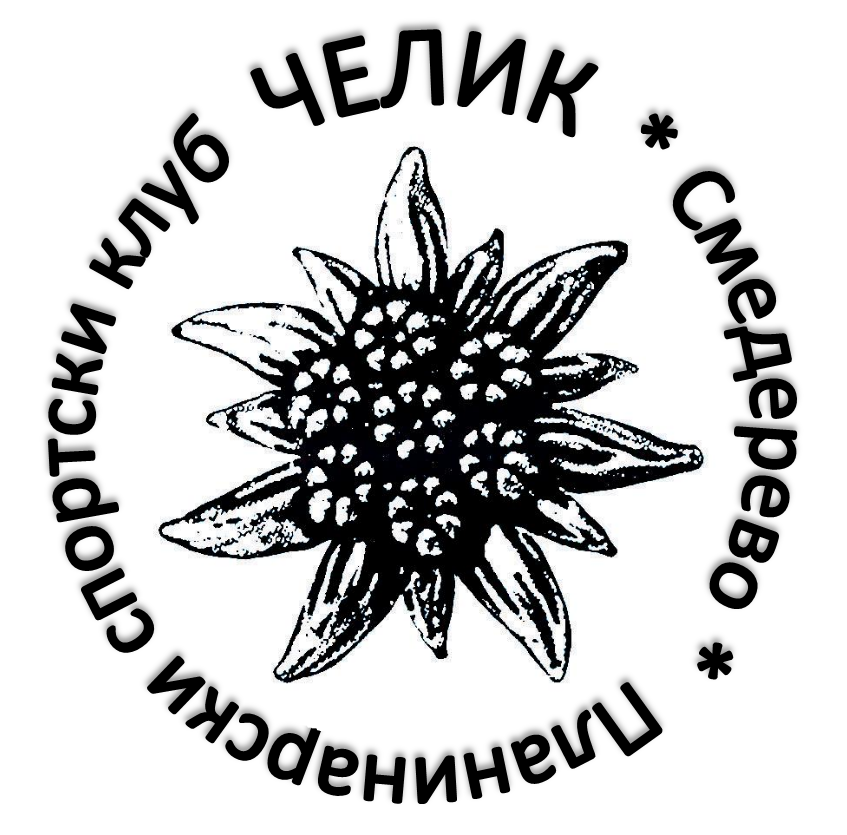 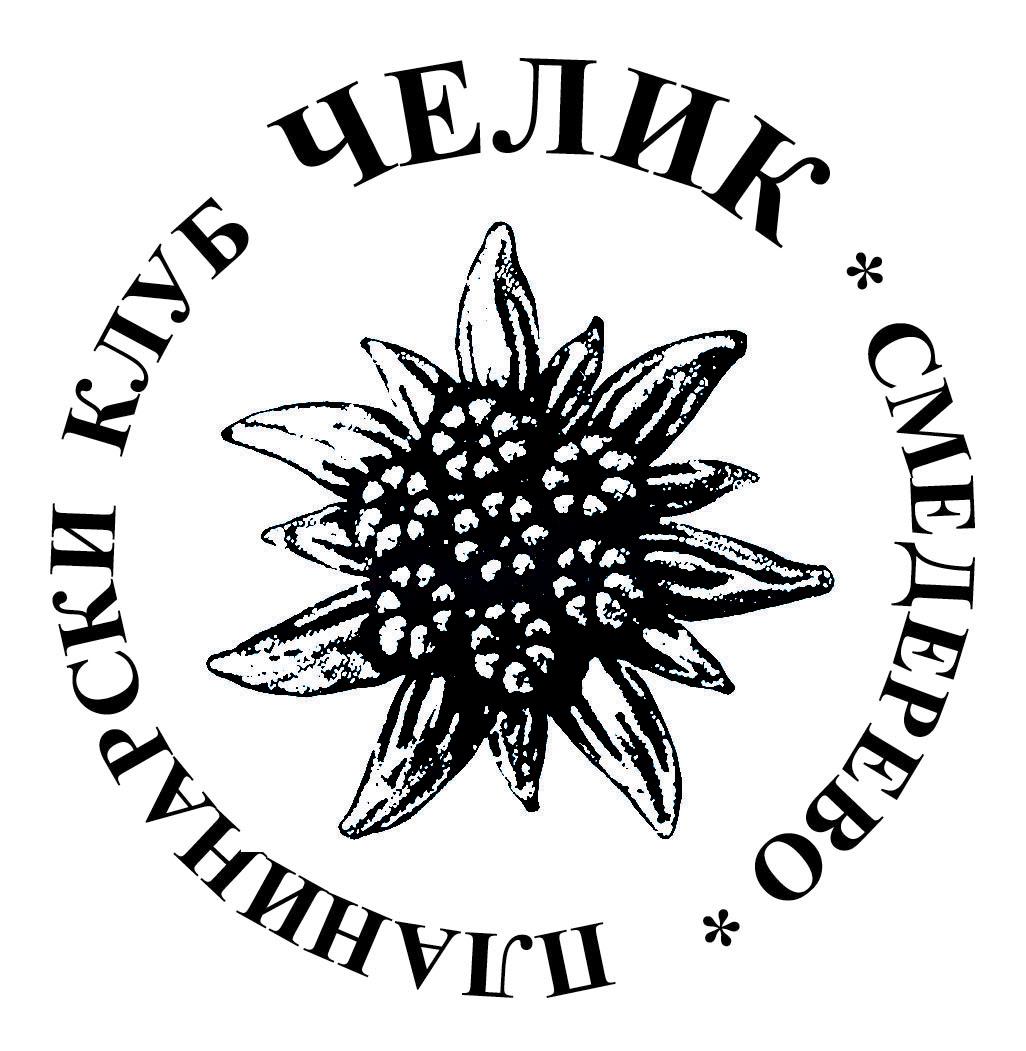 		"ЧЕЛИК" 	С м е д е р е в о	Крађорђева  43.	www.pkcelik.org	Телефон: 026 / 225-700                     ИНФОРМАЦИЈА O  УЧЕШЋУ НА ТАКМИЧЕЊУ 8 коло ПОТ-а                                      У ОКВИРУ ДАНА ЧИСТИХ ПЛАНИНАОве, као и претходних година, последњег викенда у септембру, у организацији ПСК Победа из Београда, одржана је масовна планинарска акција под заједничким називом ДАН ЧИСТИХ ПЛАНИНА. ПСК Челик је учествовао у Оријентиринг такмичењу и такмичењу у Планинарској оријентацији. Другог дана викенда одржано је редовно осмо коло лиге у Планинарској оријентацији. На такмичењу је учествовало 10 клубова из Србије и по један из Бугарске и Босне и Херцеговине. На такмичењу је било 39 екипа, од којих је 9 челикових. Такмичење је одржано по лепом времену на теренима Рајца. Контроле су биле постављене од планинарског дома Чика Душко Јовановић, где је био старт и циљ, преко Гувништа, поред врха Рајца, Кадиног конака, Малог и Великог виса, Брезја и Зобије. Најкраћу стазу су имале пионирске категорије са 3-4 км и 5 контрола, а најдуже сениори са 12 км и 16 контрола. Челик је учествовао са 9 екипа и освојио је 5 постоља. Пионирке у саставу:Софија Николић, Сенка Ранковић и Марта Трајковић освојиле су друго место, а треће место пионирке у саставу Мина Вучковић и Ања Манојловић. Пионирска екипа у саставу Лазар Милутиновић, Вук Гилановић и Константин Јоцовић освојили су четврто место, а екипа пионира у саставу:Илија Милутиновић, Сава Величковић и Никола Тасић пето место. Женска сениорска екипа  у саставу Теодора Милутиновић, Марија Трајковић и Јелена Живојиновић освојиле су треће место, а мушка сениорска екипа у саставу:Саша Николић, Дејан Ранковић и Милош Каруповић четврто место. У ветранској категорији имали смо три екипе. Прва екипа у саставу:Драган Павловић, Небојша Миловановићи Драгутин Јеремић је победила, другопласирана је била друга екипа Челика у саставу Драган Николић, Биљана Грујић и Бранко Грујић. Трећа екипа у саставу Драган Тасић, Данијела Јеремић и Штефан Рилинг није успела да заврши трку. Тако је клуб на овом такмичењу освојио 5 постоља, једно прво, два друга и два трећа места, награђено медаљама од организатора.  Овом трком Челик се учврстио на водећој позицији лиге Србије у Планинарској оријентацији са добрим изгледима да одбрани прошлогодишњу титулу. Трошкови овог такмичења су плаћена стартнина и превоз на такмичење. Стартнина у износу 1.500,00 дин., плаћена је заједно са стартнином за Оријентиринг. Превоз је плаћен кроз надокнаду трошкова возачима кроз гориво. Трошкови се обрачунавају кроз признавање горива 8 литара на 100 км. Обзиром да се ишло на дводневно такмичење то се морало ићи преко Мионице за прву трку и потом одлазак на Рајац. Укупна дужина пута је 300 км. Возили су Дејан Ранковић трошак БИ 60713, 3.885,6 дин., Драган Николић БИ 60715, 4.029,6 дин., Небојша Миловановић БИ 60722, 3.830,4 дин., Драган Тасић БИ 342950, 3.833,59 дин., Драган Павловић је имао додатних 140 км до Смедерева са Новог Београда и имао је право на 34 л, а сипао је 30 литара БИ 60752, што значи да му клуб дугије 4 л. Трошкови Павловића су 4.382,05 дин. Бранку Грујићу је кроз гориво плаћена и стартнина коју је платио за претходну трку у оквиру седмог кола у Суботици, тако да је овај трошак 4.947,6 дин., БИ 60714. Произлазе укупни трошкови за превоз у износу 24.908,84 дин. Трошкови преноћишта за такмичаре који су били смештени у околним селима су 8 еура по такмичару, а 15 такмичара се одлучило за ову варијанту, што износи укупно 14.160,00 дин., а остали такмичари су били у шаторима на импровизованом кампу, бесплатно. Исхрана је не терет спортиста. Тако су укупни трошкови на клуб 26.408,84 дин., од којих је стартнина 1.500,00 дин, а превоз 24.908,84 дин. Мерљиви трошкови такмичара је преноћиште са 14.160,00 дин., тако да су укупни трошкови 40.568,84 дин. Породице Трајковић, Живојиновићи Вујић су биле на Рајцу на породичном излету и нису од клуба наплатиле средства за превоз, која се односе на такмичаре из тих породица. Клуб им се захваљује на услузи и верности клубу.  У Смедереву		           ТРЕНЕР И УЧЕСНИК НА ТАКМИЧЕЊУ			29.9.2019.год.	     ЧЛАН ПЛАНИНАРСКОГ СПОРТСКОГ КЛУБА ЧЕЛИК								Бранко Грујић 	      ПРЕДСЕДНИК КОМИСИЈЕ ЗА ОРИЈЕНТИРИНГ И ПЛ ОРИЈЕНТ.					       Небојша Миловановић